СОБРАНИЕмуниципального образования «Холмский городской округ»РЕШЕНИЕот 27.04.2023 г. № 66/6-556В соответствии статьей 144 Трудового кодекса Российской Федерации, статьей 53 Федерального закона от 06.10.2003 года № 131-ФЗ «Об общих принципах организации местного самоуправления в Российской Федерации», руководствуясь частью 3 статьи 30, Устава муниципального образования «Холмский городской округ» Собрание муниципального образования «Холмский городской округ» РЕШИЛО:1. Утвердить Положение об оплате труда специалистов Собрания  муниципального образования «Холмский городской округ», замещающих должности, не являющиеся должностями муниципальной службы (прилагается).2. Финансирование расходов  на оплату труда специалистов Собрания муниципального образования «Холмский городской округ», замещающих должности, не являющиеся должностями муниципальной службы осуществляется за счет средств бюджета муниципального образования «Холмский городской округ».3. Решение Собрания муниципального образования «Холмский городской округ» от 30.04.2021 № 40/6-339 «Об оплате труда специалистов Собрания муниципального образования «Холмский городской округ», замещающих должности, не являющиеся должностями муниципальной службы» признать утратившим силу. 4. Настоящее решение вступает в силу с момента его официального опубликования в газете «Холмская панорама» и распространяет свое действие на правоотношения, возникшие с 01.04.2023 года.5. Контроль за исполнением настоящего решения возложить на председателя постоянной  комиссии по экономике и бюджету Собрания муниципального образования «Холмский городской округ»  (С. Е. Сергеева), директора Департамента финансов администрации муниципального образования  «Холмский городской округ» (Е. В. Судникович).Исполняющий обязанностимэра муниципального образования «Холмский городской округ»                                                                             Н.П.МарковаПОЛОЖЕНИЕОБ ОПЛАТЕ ТРУДА СПЕЦИАЛИСТОВ СОБРАНИЯ МУНИЦИПАЛЬНОГО ОБРАЗОВАНИЯ «ХОЛМСКИЙ ГОРОДСКОЙ ОКРУГ», ЗАМЕЩАЮЩИХ ДОЛЖНОСТИ, НЕ ЯВЛЯЮЩИЕСЯ ДОЛЖНОСТЯМИ МУНИЦИПАЛЬНОЙ СЛУЖБЫСтатья 1. Общие положения.Настоящее Положение об оплате труда специалистов Собрания  муниципального образования «Холмский городской округ», замещающих должности, не являющиеся должностями муниципальной службы (далее - Положение) регулирует отношения, связанные с оплатой труда специалистов Собрания муниципального образования «Холмский городской округ», замещающих должности, не являющиеся должностями муниципальной службы (далее – специалисты  Собрания Холмского городского округа).Статья 2. Оплата труда.1. Оплата труда специалистов Собрания Холмского городского округа состоит из должностного оклада (далее - оклад), ежемесячных и иных дополнительных выплат.2. Ежемесячные и иные дополнительные выплаты, предусмотренные настоящим Положением, учитываются при исчислении среднего заработка в порядке, установленном действующим законодательством.3. Оплаты труда специалистов Собрания Холмского городского округа осуществляется с учетом районного коэффициента и процентных надбавок к заработной плате, предусмотренных федеральным законодательством и законодательством Сахалинской области.Статья 3. Схема должностных окладов.1. Должностные оклады специалистов  Собрания Холмского городского округа устанавливаются в рублях в соответствии со Схемой должностных окладов (Приложение №1).2. Должностные оклады, увеличиваются (индексируются) в порядке и сроки, предусмотренные для государственных гражданских служащих Сахалинской области. Решение об увеличении (индексации) должностных окладов принимается мэром муниципального образования «Холмский городской округ». При индексации должностных окладов их размеры подлежат округлению до целого рубля в сторону увеличения.Статья 4. Ежемесячные и иные дополнительные выплатыСпециалистам Собрания Холмского городского округа, производятся следующие ежемесячные и иные дополнительные выплаты:1) Ежемесячная надбавка к должностному окладу за выслугу лет.а) выплата ежемесячной надбавки к должностному окладу за выслугу лет (далее - надбавка) работникам Собрания Холмского городского округа производится в следующих размерах:    при стаже работы                         процентов    от 1 до 5 лет                               10    от 5 до 10 лет                              15    от 10 до 15 лет                             20    свыше 15 лет                                30б) в стаж работы, дающий право на получение надбавки, включаются и суммируются периоды:- работы в аппаратах советских, партийных (до 14 марта 1990 года) и профсоюзных органах, органах налоговой полиции и налоговой инспекции, таможенных органах, органах судебной власти и прокуратуры;- работы в государственных и муниципальных организациях (учреждениях, предприятиях) по специальности, соответствующей направлению деятельности;- прохождения военной службы и службы в правоохранительных органах.Исчисление стажа работы производится кадровой службой Собрания Холмского городского округа на основании трудовой книжки и (или) военного билета, являющихся основными документами о трудовой деятельности и трудовом стаже.При утрате трудовой книжки, военного билета, а также в случаях наличия в них неправильных или неточных записей либо отсутствия записей об отдельных периодах деятельности исчисление стажа производится по представленным в кадровую службу справкам архивных учреждений, выпискам из приказов, подтверждающим указанный стаж. Исчисление стажа производится в календарном порядке (в годах, месяцах, днях).Надбавка выплачивается с момента возникновения права на ее назначение или при изменении размера очередной надбавки.Назначение ежемесячной надбавки за выслугу лет оформляется распоряжением председателя Собрания Холмского городского округа.2) Ежемесячная надбавка за сложность,  напряженность и высокие достижения в труде. а) ежемесячная надбавка к должностному окладу за сложность, напряженность и высокие достижения в труде, устанавливается специалистам Собрания Холмского городского округа в следующих размерах в процентах к должностному окладу:Порядок и условия выплаты  ежемесячной надбавки к должностному окладу за сложность,  напряженность и высокие достижения в труде определяется локальным актом работодателя.Основанием для выплаты ежемесячной надбавки за сложность,   напряженность и высокие достижения в труде является распоряжение председателя Собрания Холмского городского округа.  3) Материальная помощь.Материальная помощь выплачивается за счет средств фонда оплаты труда в размере не более 1/12 должностного оклад ежемесячно.4) Единовременная выплата при предоставлении ежегодного оплачиваемого отпуска.Единовременная выплата при предоставлении одной из частей ежегодного оплачиваемого отпуска выплачивается в размере двух должностных окладов.Специалистам Собрания Холмского городского округа, принятым в течение  календарного года, единовременная выплата при предоставлении ежегодного оплачиваемого отпуска  производится в размере должностного оклада, при условии наступления права у работника на использование отпуска по истечении 6 месяцев непрерывной работы в органах местного самоуправления по состоянию на 25 декабря.При предоставлении отпуска с последующим увольнением за период, менее календарного года начисление единовременной выплаты производится пропорционально отработанному времени.Специалистам Собрания Холмского городского округа, уволенным по инициативе работодателя за совершение проступка, за который в соответствии с трудовым законодательством РФ применено увольнение, указанная выплата  не производится.Единовременная выплата к ежегодному основному отпуску специалисту Собрания Холмского городского округа, вышедшему из декретного отпуска либо отпуска по уходу за ребенком, выплачивается в размере пропорционально отработанному времени, из расчета двух окладов в год. Основанием для выплаты единовременной выплаты  к отпуску является распоряжение председателя Собрания Холмского городского округа. 5) Премия.Специалистам Собрания Холмского городского округа могут выплачиваться премии по результатам работы за  год (далее - премия по результатам работы) в пределах фонда оплаты труда. Размер премии по результатам работы за год не может составлять более  двукратного  размера должностного оклада.Отчетным периодом для выплаты премии по результатам работы является  год.Премия по результатам работы выплачивается с учетом исполнения последним должностных обязанностей, своевременности и качества выполняемой им работы, поручений и заданий, а также личного вклада работника  в выполнение задач и функций, возложенных на Собрание Холмского городского округа.К премированию по итогам работы за год не представляются специалисты,  состоящие в трудовых отношениях с органом местного самоуправления  менее шести месяцев.Специалистам, находящимся в отпуске по уходу за ребенком, премия по итогам работы за год не выплачивается.6) Иные выплаты.Сверх оклада  (должностного оклада) и ежемесячных выплат, установленных настоящим Положением, специалистам Собрания Холмского городского округа начисляются дополнительные выплаты в соответствии с Трудовым кодексом РФ:а)  работу в выходные и нерабочие праздничные дни;б) выплаты за совмещение профессий (должностей), увеличение объема работ или исполнение обязанностей временно отсутствующего работника без освобождения от работы, определенной трудовым договором. При увеличении объема работы, то есть выполнении дополнительной работы без освобождения от обязанностей, определенных трудовым договором (по вакантной должности, за временно отсутствующего специалиста Собрания Холмского городского округа в связи с болезнью, отпуском, длительной командировкой)  производится доплата, в соответствии со статьями 60.2 и 151 Трудового кодекса РФ.  Статья 5. Формирование фонда оплаты труда.1. Фонд оплаты труда специалистов Собрания Холмского городского округа формируется в соответствии с установленной настоящим Положением системой оплаты труда.2. При формировании годового фонда оплаты труда сверх сумм денежных средств, направляемых для выплаты должностных  окладов (окладов), предусматриваются средства для выплат:а) ежемесячная  процентная надбавка за выслугу лет - от 1,2 до 3,6 должностного оклада в зависимости от стажа работы (персонально по каждому работнику);б) ежемесячная процентная надбавка к должностному окладу за сложность,  напряженность и высокие достижения в труде - не более 17  должностных окладов;в) материальная помощь - 1 должностной оклад;г) единовременная выплата при предоставлении ежегодного оплачиваемого отпуска – в размере 2  должностных окладов;д) премия  – в размере 2 должностных окладов.3. Формирование фонда оплаты труда, специалистов  Собрания Холмского городского округа осуществляется с учетом районного коэффициента и процентных надбавок к заработной плате, предусмотренных федеральным законодательством и законодательством Сахалинской области.4. Представитель нанимателя (работодатель) вправе перераспределять средства фонда оплаты труда специалистов Собрания Холмского городского округа между выплатами, предусмотренными статьей 4 настоящего Положения.СХЕМАДОЛЖНОСТНЫХ ОКЛАДОВ СПЕЦИАЛИСТОВСОБРАНИЯ МУНИЦИПАЛЬНОГО ОБРАЗОВАНИЯ «ХОЛМСКИЙ ГОРОДСКОЙ ОКРУГ», ЗАМЕЩАЮЩИХ ДОЛЖНОСТИ, НЕ ЯВЛЯЮЩИЕСЯ ДОЛЖНОСТЯМИ МУНИЦИПАЛЬНОЙ СЛУЖБЫОб оплате труда специалистов Собрания муниципального  образования «Холмский городской округ», замещающих должности, не являющиеся должностями муниципальной службыУтвержденорешением Собраниямуниципального образования«Холмский городской округ»от 27.04.2023 г. № 66/6-556Наименование должностей специалистовРазмер надбавки за сложность,  напряженность и высокие достижения в труде(% от оклада)Юрисконсульт от 140 до 170Секретарьот 120 до 150Приложение №1к Положению об оплате труда специалистов Собрания муниципального образования  «Холмский городской округ», замещающих должности, не являющиеся должностями муниципальной службы,  утвержденного решением Собрания муниципального образования  «Холмский городской округ»от 27.04.2023 г. № 66/6-556Наименование должностиРазмер должностного оклада, руб.Собрание муниципального образования «Холмский городской округ»Собрание муниципального образования «Холмский городской округ»Секретарь8 427Юрисконсульт12 247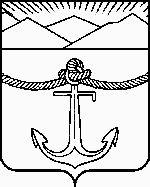 